Конспект музыкально-ритмического занятия с детьми с нарушением зрения«В ГОСТИ В ВЕСЕННИЙ ЛЕС».Подготовительная группа.Цель: развивать образные представления, фантазию, воображение и мышление ребенка; умение сочетать движения с музыкой и словом.Задачи:                                                                                                                    - Воспитывать у детей доброжелательность друг к другу, умение свободно, творчески выражать свои чувства, эмоции, мысли. -Раскрепощать детей через движения. -Развивать у детей чувство ритма, -Учить детей передавать в движении характер и ритм музыки.-Обучать детей ритмично играть на музыкальных инструментах, уметь слышать не только свой инструмент, но и ансамбль.	менять движения в соответствии с характером музыки; -Формировать восприятие и различение ритмической пульсации в хлопках в речевых и музыкально-ритмических играх; -Развивать координацию движений рук и ног; -Способствовать снятию двигательной скованности детей.Здоровье сберегающие технологии на занятии:• Игро-ритмика• Игро-пластика• Пальчиковая гимнастика                                  Ход занятия.Дети входят в зал, становятся полукругом. Муз. рук: (поет вверх гамму До мажор) Дети отвечают: (поют трезвучие вниз) Здравствуйте, ребята! – Здравствуйте!Как ваше настроенье? - Очень хорошо!                                                          Мы будем заниматься? – Да-да да!                                                                   Вы будете стараться? – Так же, как всегда!Муз. рук: Ребята, посмотрите, сколько сегодня гостей к нам пришло на занятие. Я хочу раскрыть вам небольшой секрет, наши гости очень любят музыку. Давайте поприветствуем гостей.1 – День сегодня необычный, по секрету скажем.      Со всей области гостей собрали в саду нашем!2 – Садик «Пчёлка» наш хорош, лучше сада не найдешь!      Обойди хоть весь район – самым добрым будет он!3 – Наш любимый детский сад, в нем полным-полно ребят!      И мы сегодня сами выступаем перед Вами!                         Песня «ПЧЁЛКА»Муз. Рук. С гостями мы поздоровалась, а теперь пора и друг с другом поздороваться.Танец-приветствие «Здравствуй друг» («Песенка - капель" Алексеева. Дети берут платочки разного цвета со стульев, и встают  в 2 шеренги)1. Зашагали ножки, прямо по дорожке, весело гуляли и друга повстречали.    Здравствуй, здравствуй милый друг, ты посмотри вокруг.    Ты мне только улыбнись, крепко обнимись!Муз. рук. Ребята у вас у всех хорошее настроение? Я этому очень рада, ведь у нас сегодня не обычное занятие. Сегодня я предлагаю отправиться в увлекательное путешествие по лесным полянкам. Согласны? Да!В пути нас ждут интересные встречи и увлекательные задания, а в конце пути – сюрприз!Воспитатель.А паровоз БУКАШКА нас уже ждёт. Прицепляем   вагончики!       Девочки готовы? Да! Мальчики? Да!                                                       Вперед!Звучит «Паровоз - «Букашка»Муз. рук. Остановка. Вот она – ЯСНАЯ ПОЛЯНКА.                     Здесь живут насекомые. Посмотрите их сколько!Давайте сядем в круг, и поздороваемся со всеми обитателями этой полянки –жучками, бабочками…(Дети садятся на ковер на колени)                                    На колени тихо садитесь.                                     Вправо - влево оглянитесь.                                     Пальчики все разомнем,                                    Ими играть сейчас начнём!Пальчиковая гимнастика - «Привет!» муз. Делиб.Посмотрите, как обрадовались гостям Божьи коровки!Полина и Лера превратились в божьих коровок и станцуют. Давайте освободим им место, присядем и посмотрим в сторонке.                  Танец «БОЖЬЯ КОРОВКА»Нам пора отправляться на другую полянку.Звучит «ПАРОВОЗ»Приехали! Вот и «ЦВЕТОЧНАЯ ПОЛЯНКА» Здесь нас встречают БАБОЧКИ.          Вальс «БАБОЧКИ с ЦВЕТАМИ»Бабочки нам дарят цветы – предлагают поиграть с ними.                              «ХОР РУК»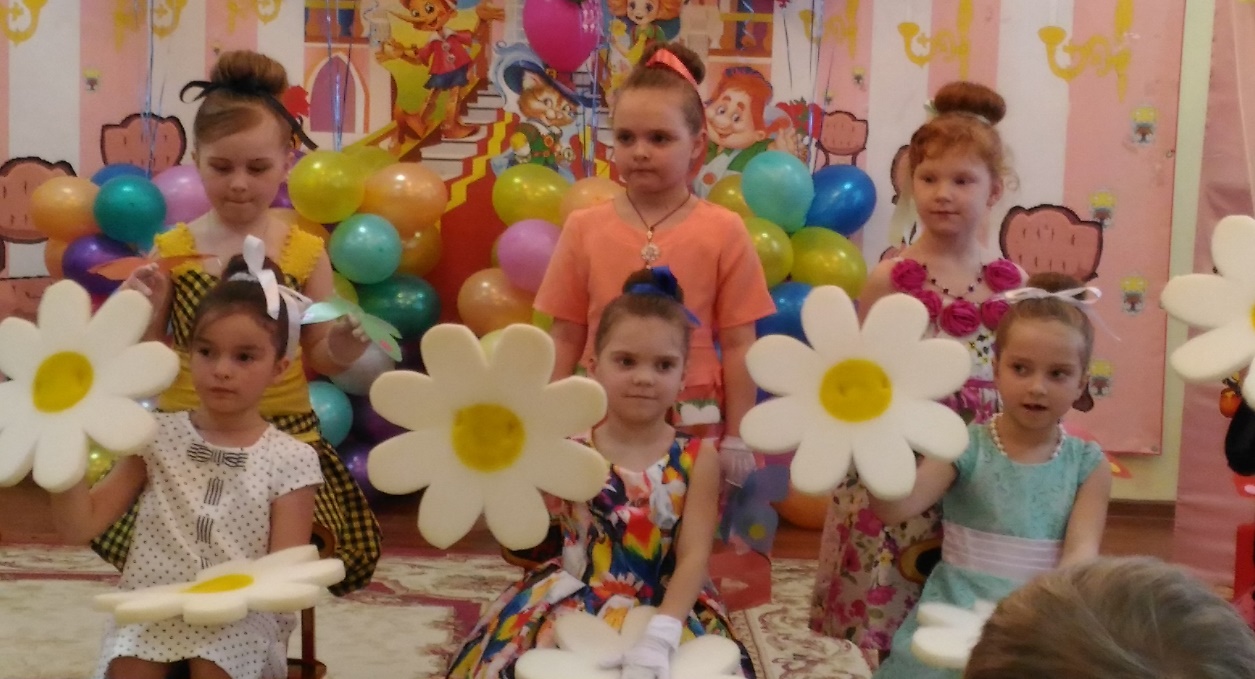 Нам пора отправляться дальше.Звучит «ПАРОВОЗ»А это «МЕДОВАЯ ПОЛЯНКА». Догадайтесь, кто нас здесь встречает?ПЧЁЛКИ! Правильно. Давайте присядем и посмотрим на                      «ТАНЕЦ ПЧЁЛОК»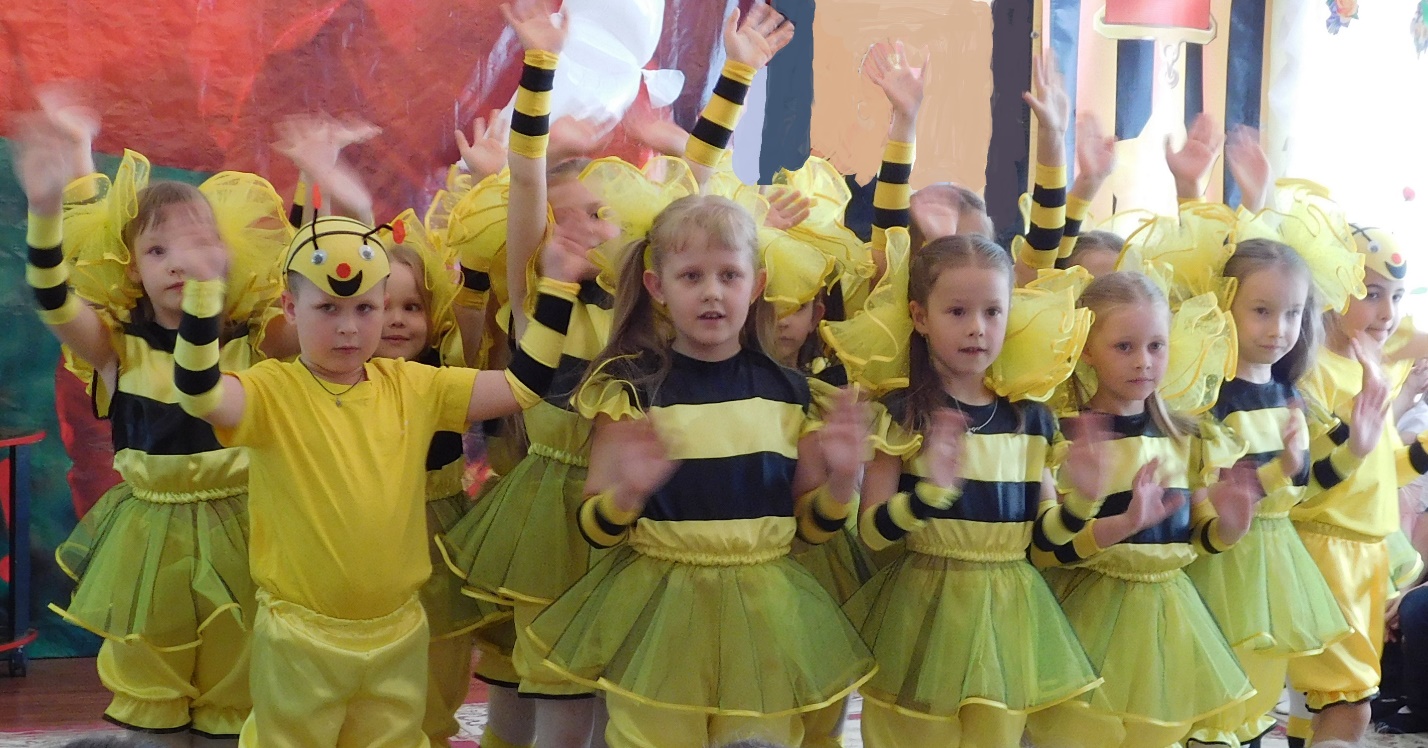 Ребята, посмотрите, что я здесь на полянке нашла – это музыкальный диск. Кто же его здесь оставил? Давайте, я попробую его включить и послушать.Звучит Песенка «ВИННИ ПУХ и Пятачок»Чья это песенка? А какой характер этой песенки? (Веселый, бодрый, радостный задорный, звонкий…). Видимо здесь на полянке побывали Винни с Пятачком. Жаль, что мы не встретились, но я вижу, что они нам кое-что оставили (Светлана Никитична достает шарики и раздает детям).Это их любимые воздушные шарики! Предлагаю свободно потанцевать.                         «ВАЛЬС - импровизация с ШАРАМИ»Молодцы! Присядем, отдохнем, и еще поиграем с шарами                 РИТМИЧЕСКАЯ ИГРА на ШАРАХ. Ну, что же, нам пора возвращаться.Звучит «ПАРОВОЗ»Вот мы и вернулись в наш садик. Понравилось вам наше путешествие? Да! А на радости такой предлагаю устроить оркестр шумовой.Инструменты разбирайте.Веселей скорей играйте,Всех гостей вы забавляйте!                      ОРКЕСТР муз. Минкус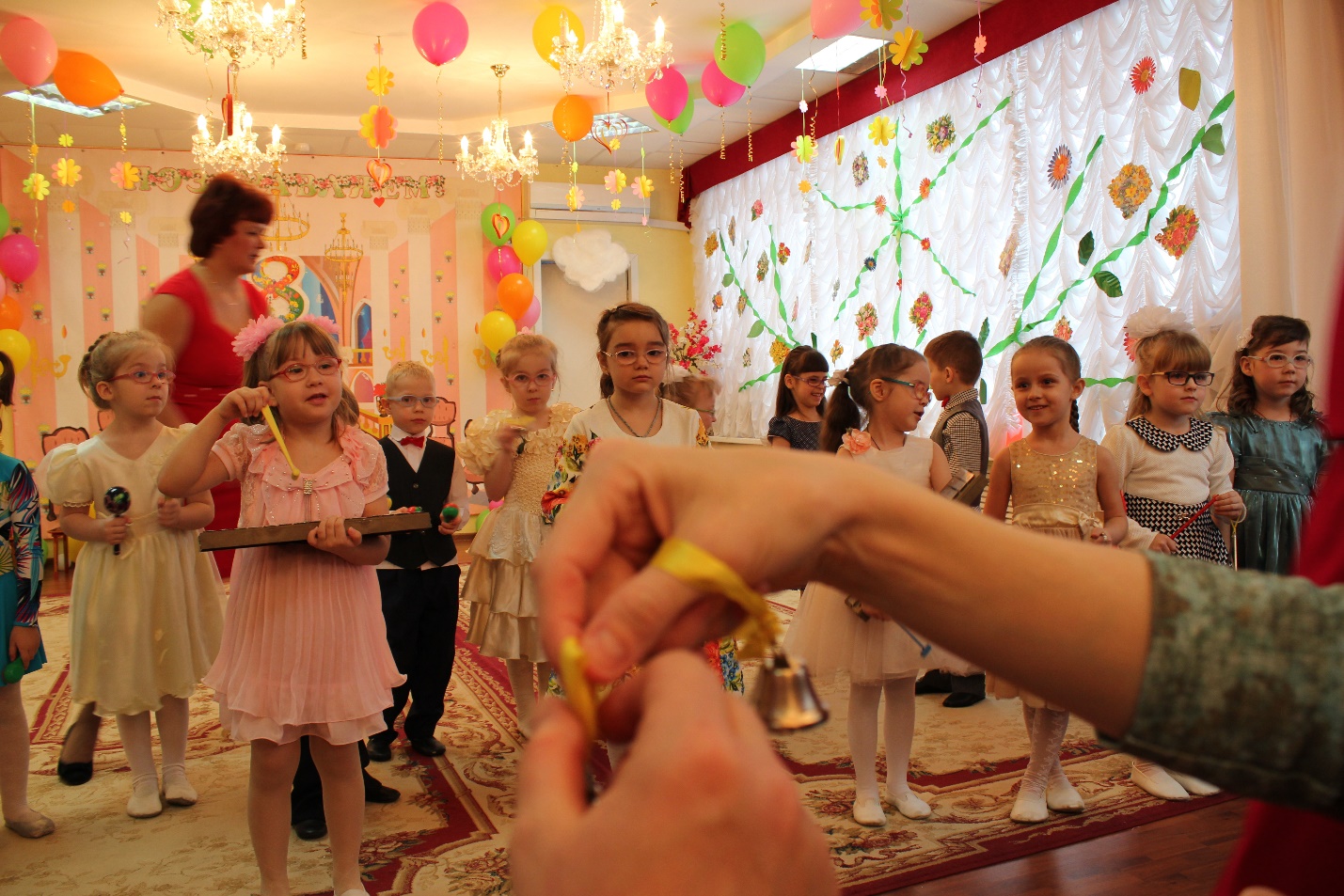 Муз. руководитель: Молодцы, ребята! Как вы и обещали – все старались. Вам понравилось наше сегодняшнее занятие? Я очень этому рада.И для вас, как я обещала, тоже есть сюрприз – угощение!Пришла пора нам прощаться.Мы будем в мире жить!Всем улыбаться и дружить!А если грустно станет Вам -Все дети: Приходите в гости к нам!  До свидания!Выходят под музыку «ДРУЖБА –это не работа»